ADVANCED BIOLOGY:  PLANT STRUCTURE AND GROWTH (USE CHAPTER 35 AS A REFERENCE)A comparison of monocots and dicots (Angiosperms)- for more information about plant classification see chapter 29 and 30 for the types.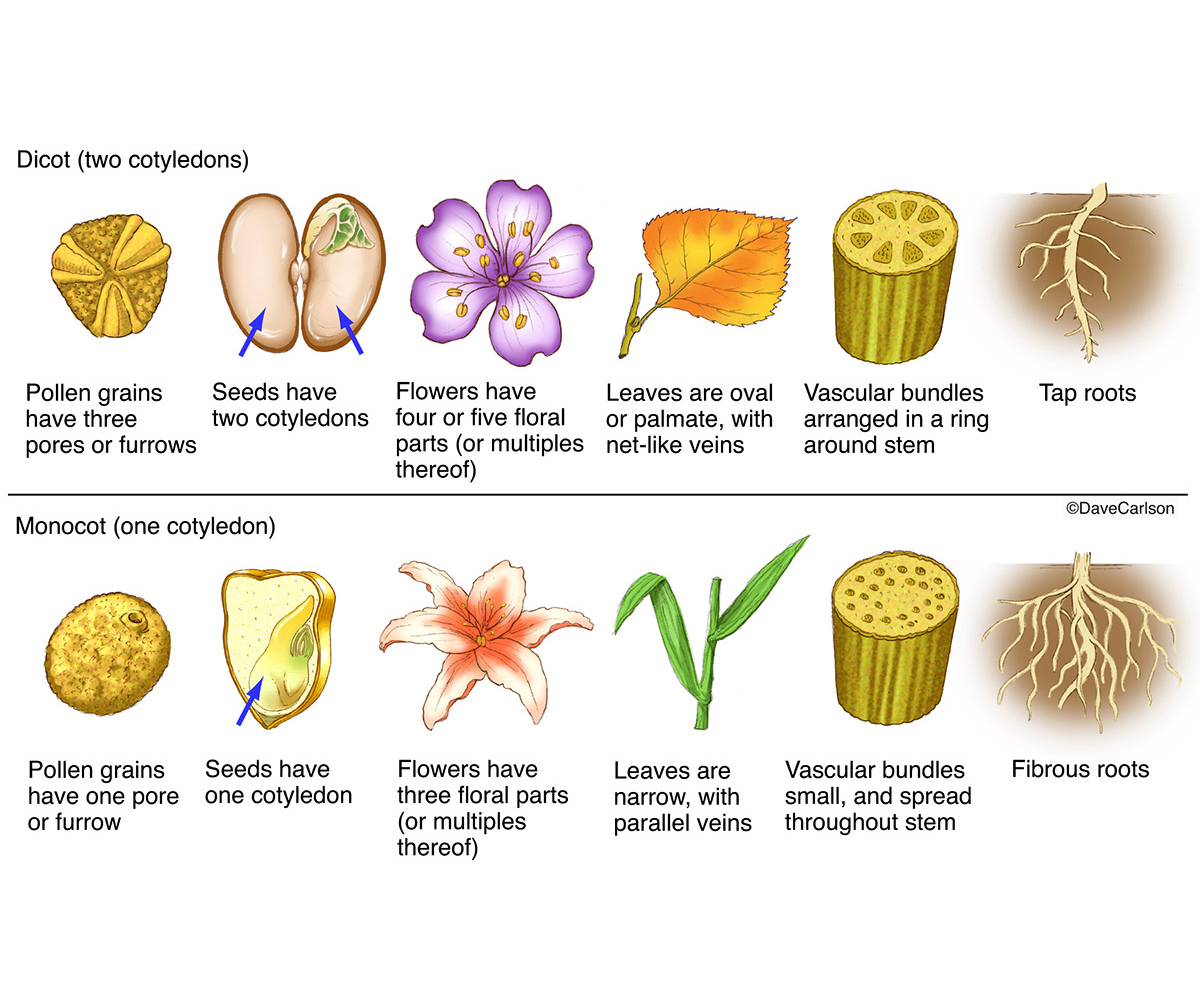 PLANTS HAVE A HIERARCHICAL ORGANIZATION CONSISTING OF ORGANS, TISSUES, AND CELLS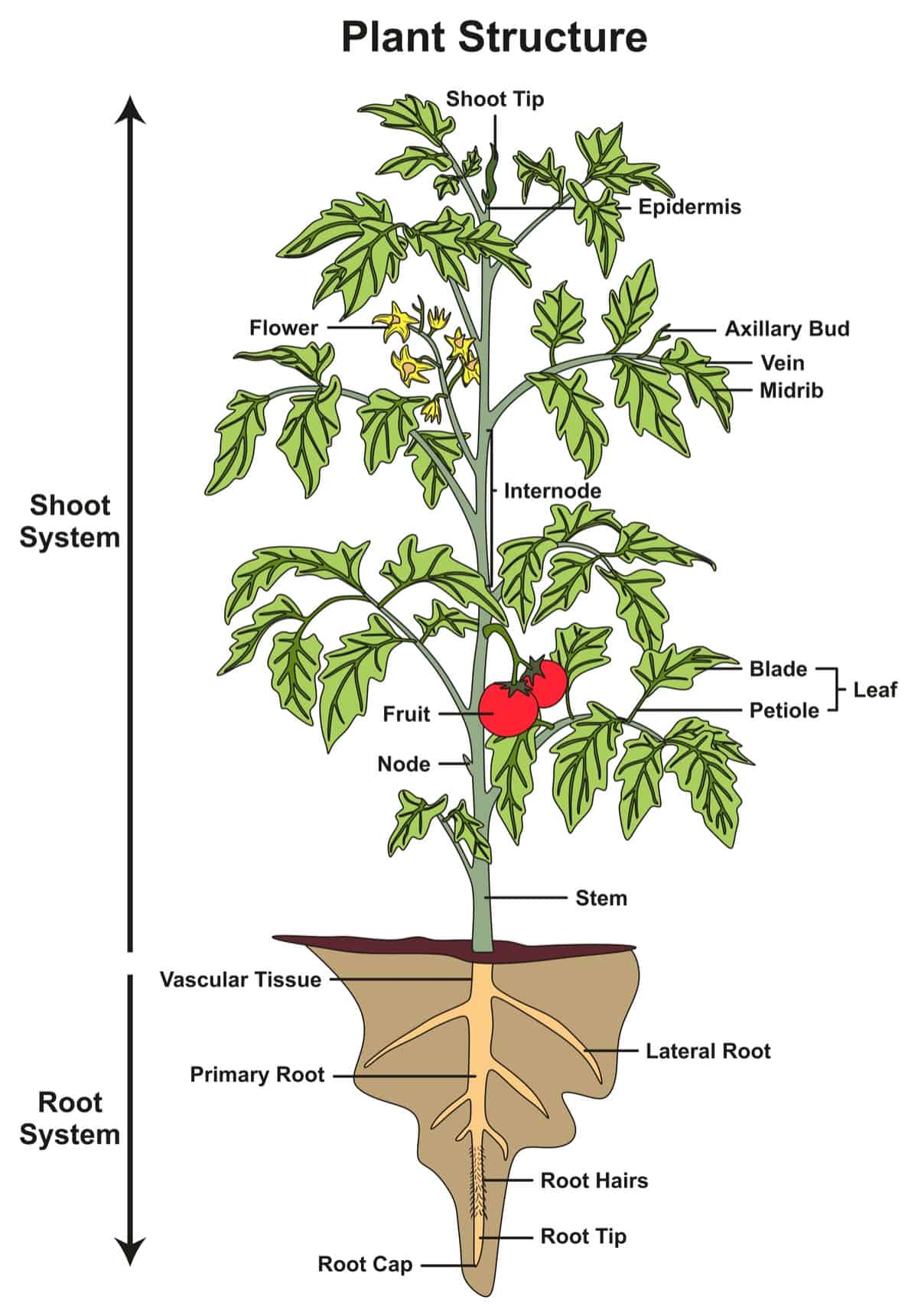  The Three Basic Plant organs:  Roots, Stems, and LeavesRoot systemShoot system Roots Function Tap roots Lateral roots Advantages of a taproot Advantages of a fibrous system Root hairsMycorrhizal associations Evolutionary adaptations of roots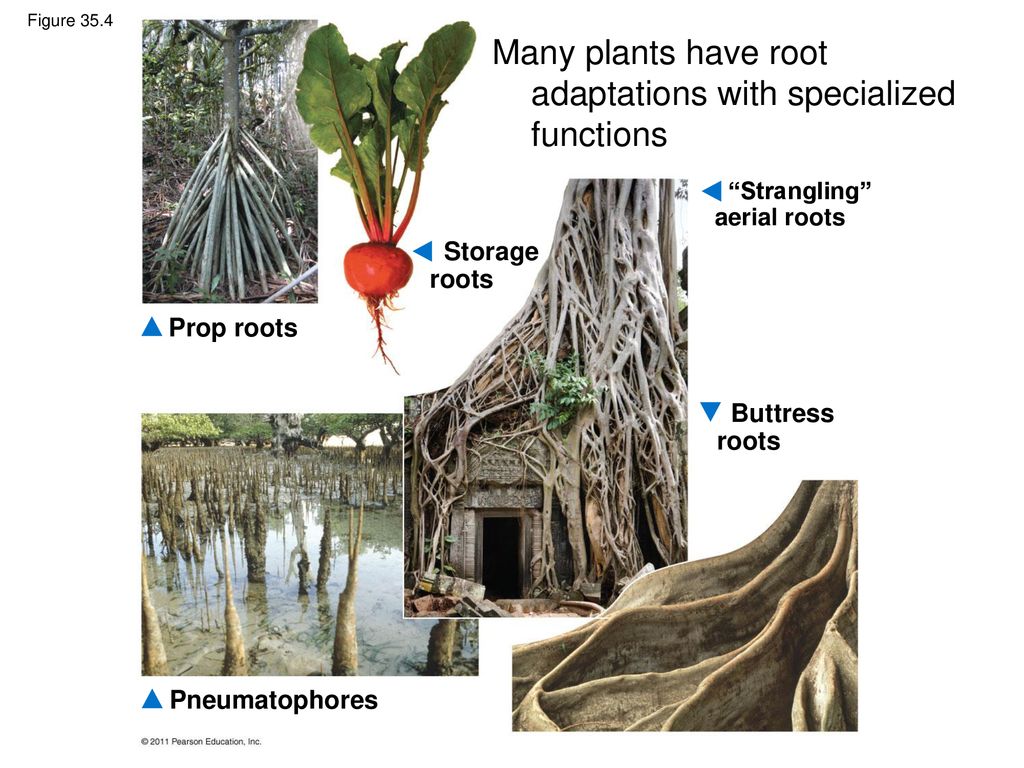  Stems StemNodeInternodeApical budAxillary budEvolutionary adaptations of stems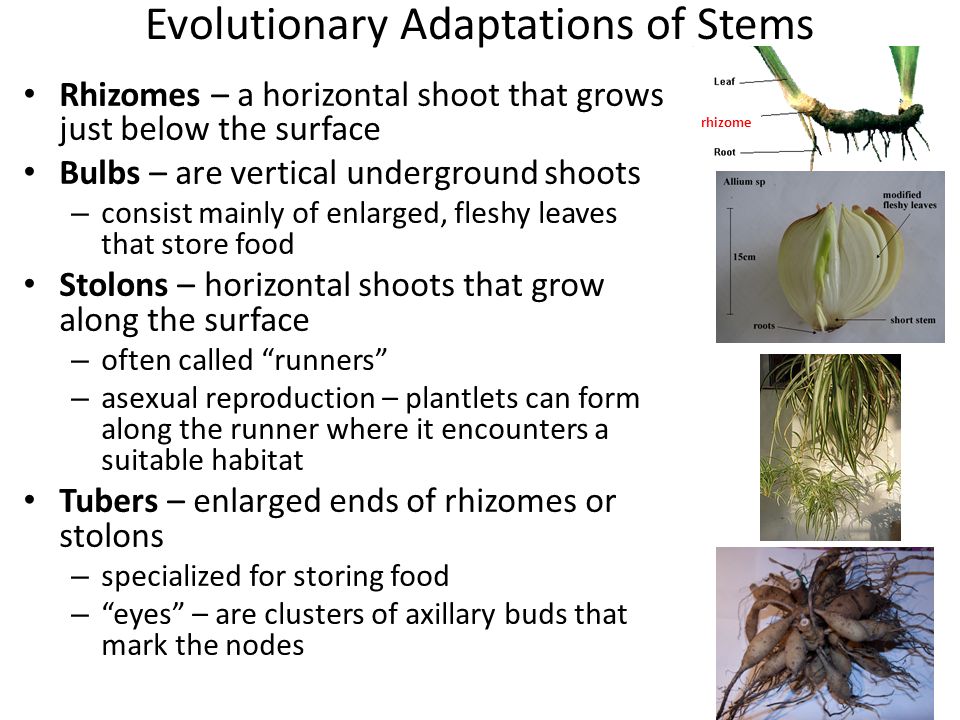  Leaves LeafBladePetioleVeinsEvolutionary Adaptations of Leaves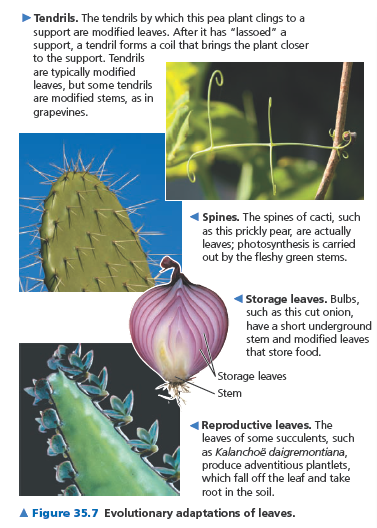  Dermal, Vascular, and Ground Tissue Systems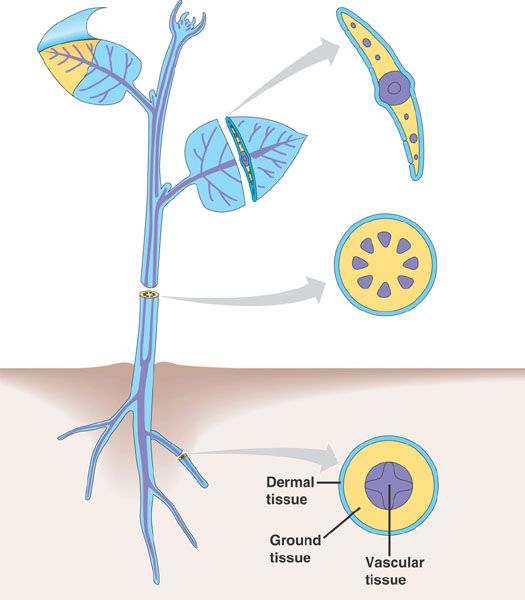  Dermal Tissue SystemEpidermisCuticlePeridermTrichomes   Vascular Tissue System Xylem PhloemStele Ground Tissue System PithCortex  Functions Common Types of Plant Cells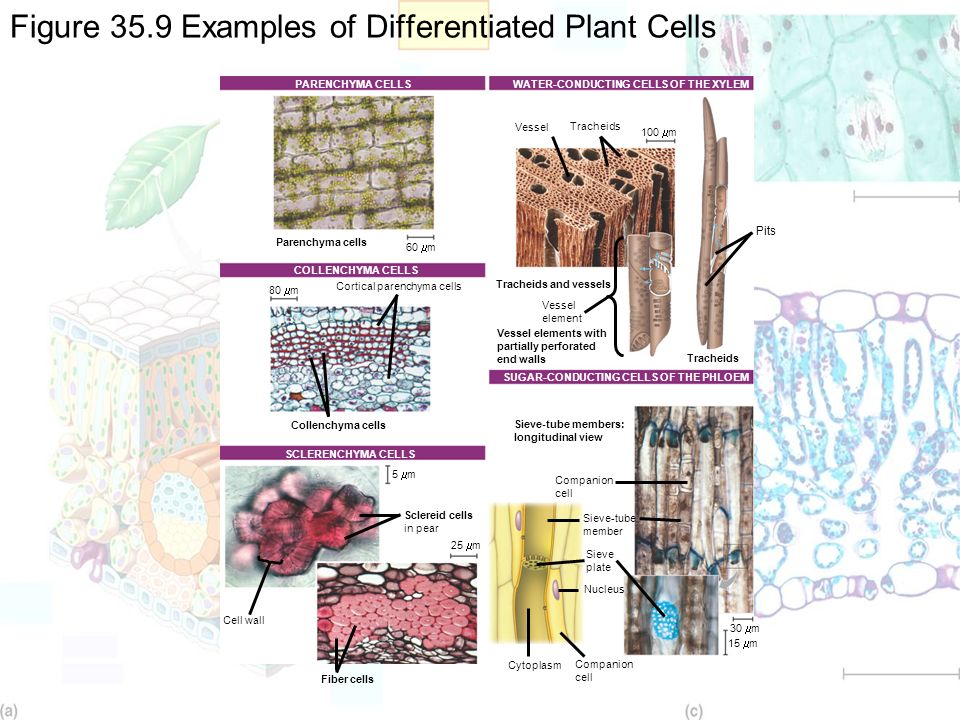 Use text to take notes on these different types of cellsMERISTEMS GENERATE NEW CELLS FOR GROWTH AND CONTROL THE DEVELOPMENTAL PHASES AND LIFE SPANS OF PLANTSIndeterminate growthMeristemsDeterminate growth Different Meristems Produce Primary and Secondary Growth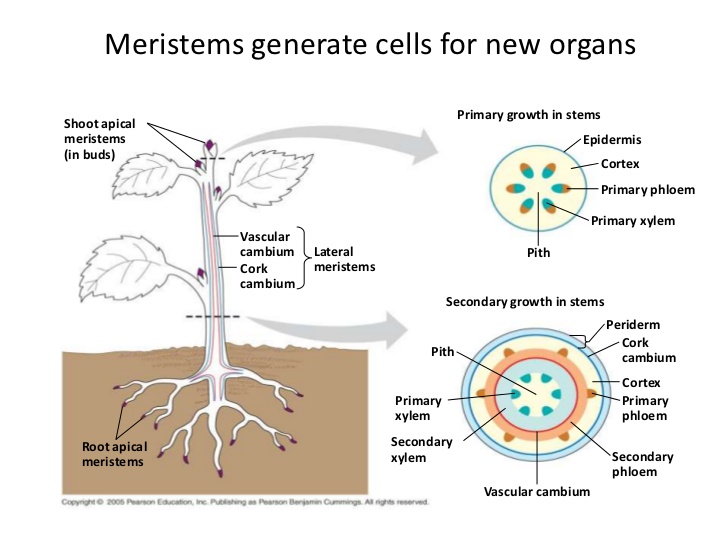  Apical Meristems (Primary Growth) Lateral Meristems (Secondary Growth) Vascular cambium Cork cambiumPRIMARY GROWTH LENGTHENS ROOTS AND SHOOTS Primary Growth of Roots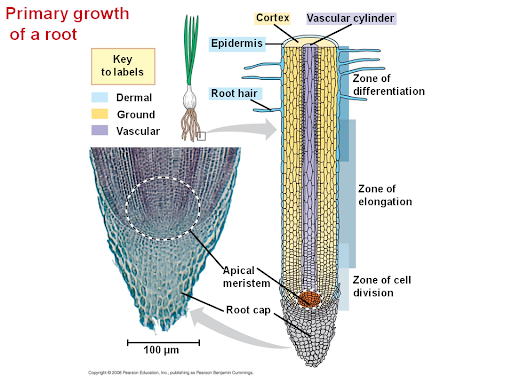  Root Cap Zone of cell division Zone of elongation Zone of differentiation Tissues involved in primary growth 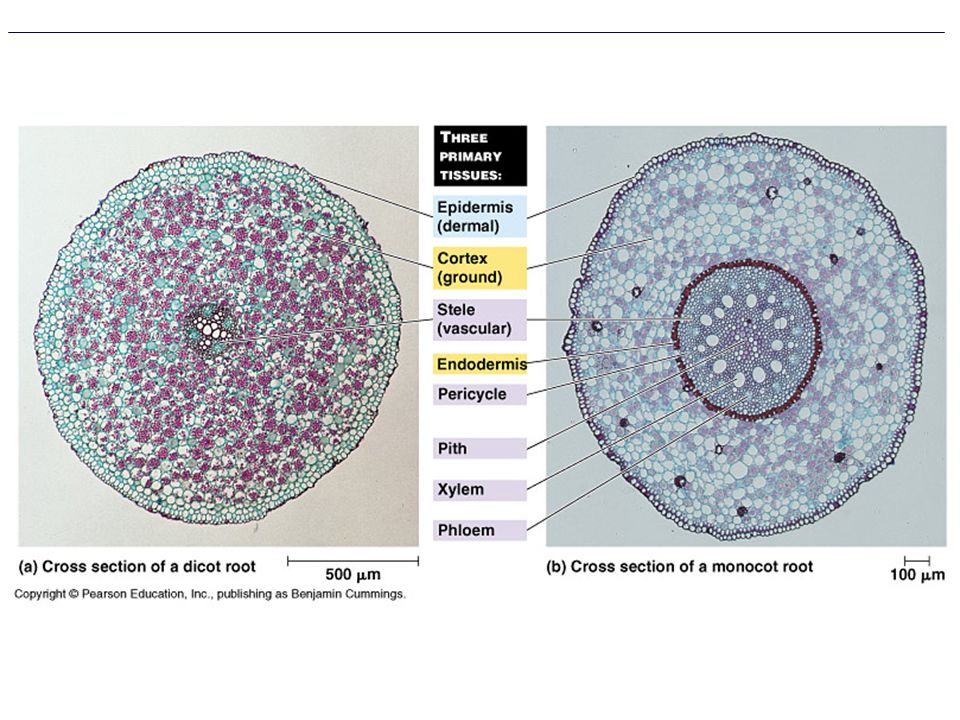  Function of the endodermis Function of the pericycle Primary Growth of ShootsLeaf primordiaApical dominance Tissue organization of leaves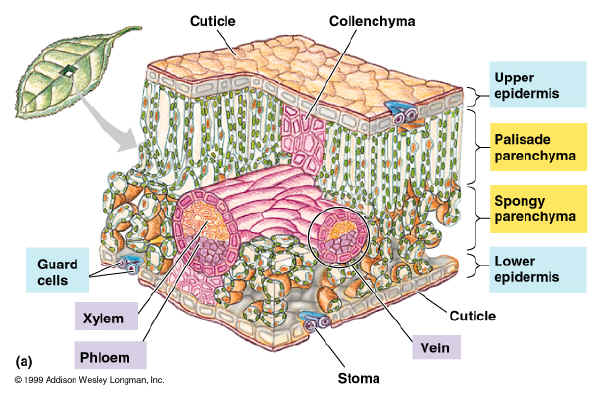  Stomata Guard cells Mesophyll Spongy mesophyllPalisade mesophyll Vascular tissue Tissue Organization of Stems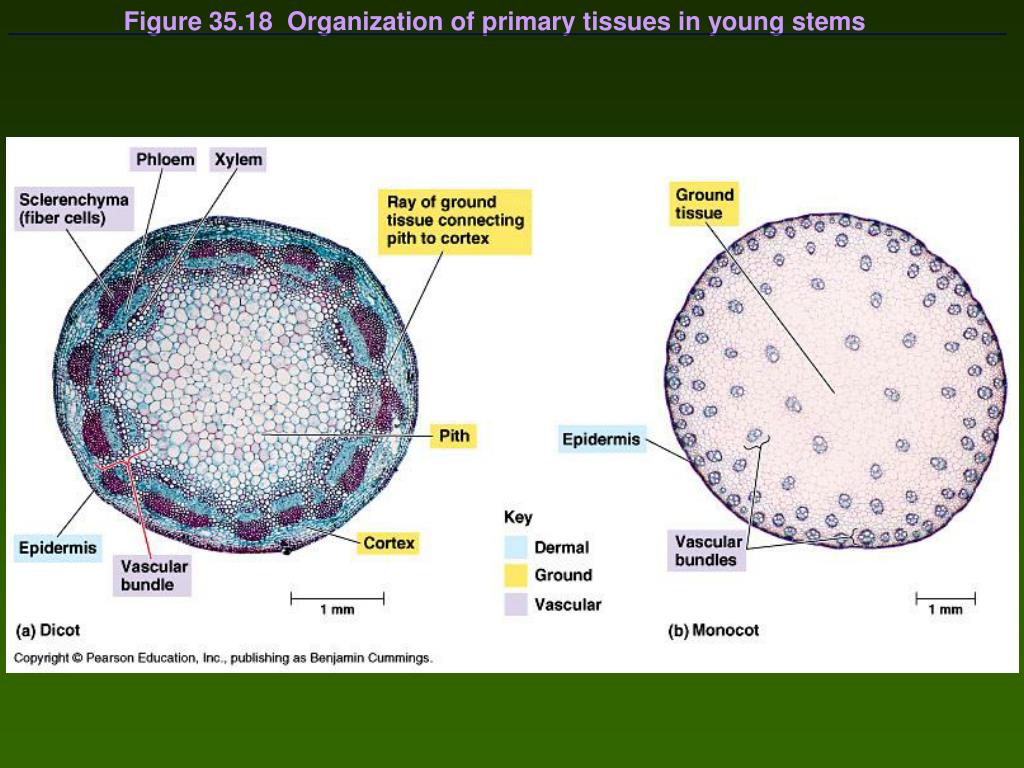 From previous material, you should know the functions of these cells.SECONDARY GROWTH INCREASES THE DIAMETER OF STEMS AND ROOTS IN WOODY PLANTS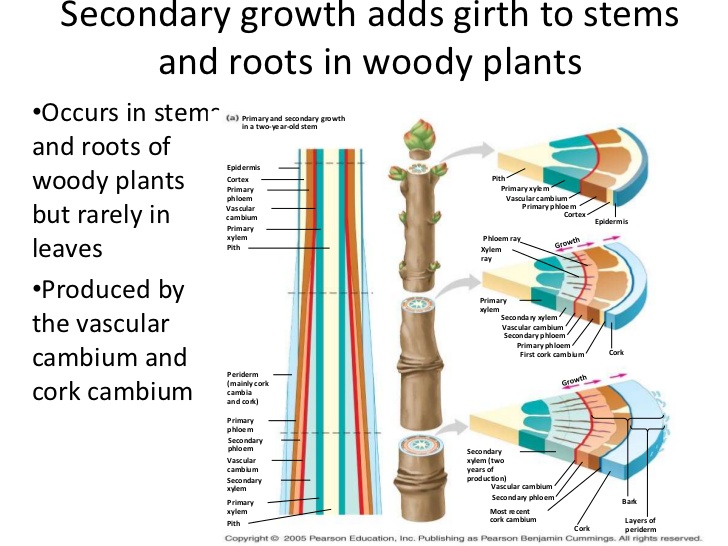  The Vascular Cambium and Secondary Vascular Tissue Secondary xylemSpring Wood vs Summer Wood Heartwood Sapwood Secondary Phloem The Cork Cambium and the Production of Periderm Cork Cells Function of Cork  Difference between “Bark” and “Cork” Lenticels